II Региональный Чемпионат «АБИЛИМПИКС»Республика Крым                 Техническое заданиеКомпетенция «Экономика и бухгалтерский учет»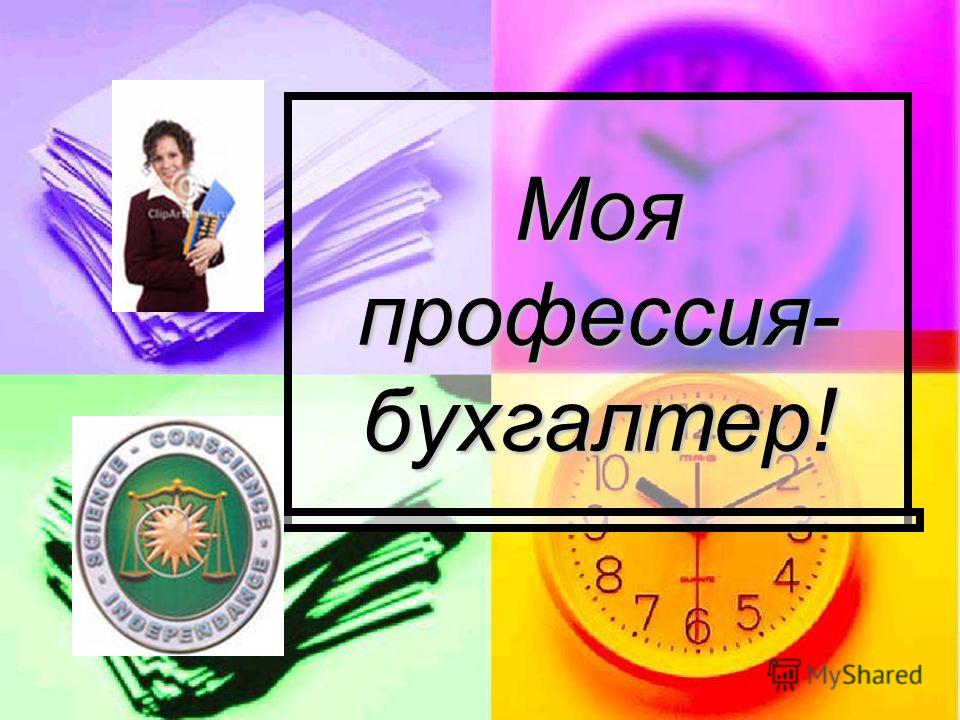 г. Симферополь 2018СодержаниеОписание компетенции 1.1 Вступление России в ВТО 22 августа 2012 года привело к необходимости привести экономические и торговые законы в соответствии с МСФО. В связи с этим, существенно возросла потребность в специалистах, выполняющих работу по бухгалтерскому учету. В настоящее время даже на самом маленьком предприятии без специалиста по цифрам и отчетам обойтись нельзя. Бухгалтер нужен всем – от индивидуальных предпринимателей до крупных производственных корпораций. Именно он ведет учет доходов и расходов организации, регулирует финансовые потоки. Федеральный государственный образовательный стандарт среднего профессионального образования по специальности 38.02.01 Экономика и бухгалтерский учет (по отраслям) №69 от 05 февраля 2018 года (зарегистрировано в Минюсте России 26.02.2018 N 50137). Приказ Минтруда России от 22.12.2014 N 1061н "Об утверждении профессионального стандарта "Бухгалтер".1.2 Актуальность компетенции. В настоящее время актуальность формирования компетенций бухгалтеров становится важным стратегическим ресурсом организации. Бухгалтер должен самостоятельно принимать решения, иметь опыт руководства, вести бухгалтерский учет в полном объеме в соответствии со стандартами национального законодательства и корпоративными требованиями организации. Бухгалтер обязан постоянно заниматься самообразованием, следить за изменением основных правил бухгалтерского учета, изменениями в законодательстве.Требование к квалификации. Описание знаний, умений, навыков дальнейших действий.В соответствии с ФГОС СПО по специальности «Экономика и бухгалтерский учет (по отраслям)», в область профессиональной деятельности выпускников этой специальности входит учет имущества и обязательств организации, проведение и оформление хозяйственных операций, обработка бухгалтерской информации, проведение расчетов с бюджетом, формирование бухгалтерской отчетности, налоговый учет и налоговое планирование.Специалист «Бухгалтер» должен обладать следующими профессиональными компетенциями:ПК 1.1. Обрабатывать первичные бухгалтерские документы;ПК 1.2. Разрабатывать и согласовывать с руководством организации рабочий план счетов бухгалтерского учета организации;ПК 1.3. Проводить учет денежных средств, оформлять денежные и кассовые документы;ПК 1.4. Формировать бухгалтерские проводки по учету активов организации на основе рабочего плана счетов бухгалтерского учета.ПК 2.1. Формировать бухгалтерские проводки по учету источников активов организации на основе рабочего плана счетов бухгалтерского учета;ПК 2.2. Выполнять поручения руководства в составе комиссии по инвентаризации активов в местах их хранения;ПК 2.3. Проводить подготовку к инвентаризации и проверку действительного соответствия фактических данных инвентаризации данным учета;ПК 2.4. Отражать в бухгалтерских проводках зачет и списание недостачи ценностей (регулировать инвентаризационные разницы) по результатам инвентаризации;ПК 2.5. Проводить процедуры инвентаризации финансовых обязательств организации;ПК 2.6. Осуществлять сбор информации о деятельности объекта внутреннего контроля по выполнению требований правовой и нормативной базы и внутренних регламентов;ПК 2.7. Выполнять контрольные процедуры и их документирование, готовить и оформлять завершающие материалы по результатам внутреннего контроля.ПК 3.1. Формировать бухгалтерские проводки по начислению и перечислению налогов и сборов в бюджеты различных уровней;ПК 3.2. Оформлять платежные документы для перечисления налогов и сборов в бюджет, контролировать их прохождение по расчетно-кассовым банковским операциям;ПК 3.3. Формировать бухгалтерские проводки по начислению и перечислению страховых взносов во внебюджетные фонды и налоговые органы;ПК 3.4. Оформлять платежные документы на перечисление страховых взносов во внебюджетные фонды и налоговые органы, контролировать их прохождение по расчетно-кассовым банковским операциям.ПК 4.1. Отражать нарастающим итогом на счетах бухгалтерского учета имущественное и финансовое положение организации, определять результаты хозяйственной деятельности за отчетный период;ПК 4.2. Составлять формы бухгалтерской (финансовой) отчетности в установленные законодательством сроки;ПК 4.3. Составлять (отчеты) и налоговые декларации по налогам и сборам в бюджет, учитывая отмененный единый социальный налог (ЕСН), отчеты по страховым взносам в государственные внебюджетные фонды, а также формы статистической отчетности в установленные законодательством сроки;ПК 4.4. Проводить контроль и анализ информации об активах и финансовом положении организации, ее платежеспособности и доходности;ПК 4.5. Принимать участие в составлении бизнес-плана;ПК 4.6. Анализировать финансово-хозяйственную деятельность, осуществлять анализ информации, полученной в ходе проведения контрольных процедур, выявление и оценку рисков;ПК 4.7. Проводить мониторинг устранения менеджментом выявленных нарушений, недостатков и рисков.ПК 5.1. Организовывать налоговый учет;ПК 5.2. Разрабатывать и заполнять первичные учетные документы и регистры налогового учета;ПК 5.3. Проводить определение налоговой базы для расчета налогов и сборов, обязательных для уплаты;ПК 5.4. Применять налоговые льготы в используемой системе налогообложения при исчислении величины налогов и сборов, обязательных для уплаты;ПК 5.5. Проводить налоговое планирование деятельности организации.Чемпионат «Абилимпикс» направлен на закрепление и совершенствование приобретенного в процессе обучения опыта практической деятельности, на освоение современных производственных процессов и технологий с учетом требований профессии бухгалтер.2. Конкурсное задание2.1 Цель Выявление уровня освоения теоретического компонента профессиональных модулей, повышения качества подготовки обучающихся, дальнейшего совершенствования их профессиональной компетентности, реализации творческого потенциала, повышения мотивации и творческой активности участников.Формат и структура конкурсного задания Участнику необходимо последовательно выполнить задания согласно исходным данным сквозной бухгалтерской задачи: Порядок выполнения каждого задания представленI. Учет расчетов с поставщиками и подрядчиками в программе 1С: Предприятие 8.3ВАЖНЫЕ ЗАМЕЧАНИЯ. Подготовить рабочее место.Изучить конкурсное задание.Ввести данные в программу, распечатать соответствующие заданию документы.Продемонстрировать результаты работы экспертам.Убрать рабочее место.Время выполнения 1 час 30 минутИсходные данные: Организация в соответствии с Договором купли-продажи №Т-0104/18 от 01.02.18г. приобрела следующие товары у поставщика ООО «Расчет»Реквизиты: ООО "Расчет"Юр. адрес: 295006, Республика Крым, г. Симферополь, ул. Карла Маркса, 40, ИНН: 9102186304, КПП: 910201001, ОГРН: 1159102098760БАНК: РНКБ Банк (ПАО),  БИК: 043510607, Р/С: 40702810442670100388К/С: 30101810335100000607Адрес банка: 295000, г. Симферополь, ул. Набережная, д. 34 Доставка товаров произведена поставщиком на сумму 12 100 рублей, в том числе НДС -18% на основании Акта № 31 от 06.02.2018г. Счет –фактура 164 от 06.02.2018г.Задание:На основании данных заполнить справочники:Контрагенты;Договоры;Номенклатура (товары)Сформировать поступление товаров от поставщика согласно по накладной №143 от 06.02.2018г., счет-фактура 163 от 06.02.2018г. с учетом доставки.Сформировать платежное поручение от 19.02.2018г. для оплаты поставщику за товары и доставку. Сформировать печатную форму: товарной накладной (ТОРГ-12) за поставщика;платежного поручения.Критерии оценкиII. Учет расчетов с покупателями и заказчиками в программе 1С: Предприятие 8.3ВАЖНЫЕ ЗАМЕЧАНИЯ. 1.	Подготовить рабочее место.2.	Изучить конкурсное задание.3.	Ввести данные в программу, распечатать необходимые документы.4.	Продемонстрировать результаты работы экспертам.5.	Убрать рабочее место.Время выполнения 1часИсходные данные: Организация в соответствии с Договором купли-продажи №Р-0804/18 от 09.02.18г. реализовала следующие товары покупателю ООО «Торговый Дом «Тант»»Реквизиты: Общество с ограниченной ответственностью «Торговый Дом «Тант»ИНН/КПП 9102003448/910201001, ОГРН 1149102004325Юр. адрес: 295000, РФ, Республика Крым, г. Симферополь, ул. Героев Аджимушкая, д. 5, кв. 11Банковские реквизиты в ОАО «Банк ЧБРР»БИК 043510101, к/с 30101810035100000101, р/с 40702810500001003177Задание:На основании данных заполнить справочники:Контрагенты;Договоры;Сформировать счет на оплату покупателю  от 10.02.2018г.Сформировать документы на реализацию от 11.02.2018г. (накладная и счет-фактура).Сформировать печатную форму: счета на оплату покупателем;товарной накладной (ТОРГ-12);счет –фактуру.Критерии оценкиIII. Учет денежных средств в программе 1С: Предприятие 8.3ВАЖНЫЕ ЗАМЕЧАНИЯ. 1. Подготовить рабочее место.2. Изучить конкурсное задание.3. Ввести данные в программу, распечатать необходимые кассовые документы.4. Продемонстрировать результаты работы экспертам.Время выполнения 1 час 30 минутИсходные данные: 12.02.2018 г. с расчетного счета получены наличные денежные средства на командировочные расходы по чеку № 110567 – 8 000,00 руб.;12.02.2018 г. выдано под отчет Гринину В.А. на командировочные расходы – 8 000,00 руб. Приказ на командировку №45 от 11.02.2018 г.;16.02.2018 г. в кассу поступила сумма погашения займа от сотрудника Сидорова А.А.  – 10 000,00 руб. Договор займа № 61 от 12.01.2018г.; 20.02.2018г. в бухгалтерию представлена выписка с расчетного счета банка за 19.02.2018 г.Задание:Сформировать кассовые документы согласно хозяйственным операциям.Внести информацию по выписке за 19.02.2018г. в базу программы «1С: Бухгалтерия 8.3».Сформировать печатную форму: 3х кассовых документов (ПКО и РКО)Критерии оценки IV. Подготовка стандартных отчетов в программе 1С: Предприятие 8.3Время выполнения 1часИсходные данные: В марте хозяйственных операций не было. произвести закрытие месяцев – январь, февраль, март 2018г.Задание:Используя введенные в базу данных, при выполнении задания 1-3, хозяйственные операции, сформировать отчеты и оставить их открытыми для проверки:оборотно-сальдовую ведомость за 1 квартал 2018г. с данными бухгалтерского и налогового учета с указанием наименования счетов;по счетам 60 «Расчеты с поставщиками и подрядчиками», 62 «Расчеты с покупателями и заказчиками» сформировать оборотно-сальдовую ведомость за 1 квартал . в разрезе контрагентов и договоров (документы расчетов с контрагентами не выбирать);анализ счета 41 «Товары» за 1 квартал .;обороты счета 19 в разрезе субсчетов за 1 квартал . по месяцам;карточки счета «Касса» по дням за февраль .Заполнить и сформировать печатную форму налоговой декларации по налогу на добавленную стоимость (титульный лист, раздел 1 и раздел 3), сведения из книги покупок и книги продаж.Критерии оценки Критерии оценки Критерии результативности – критерии оценки деятельности. Каждый критерий – это совокупность отдельных показателей, отражающих конкретные характеристики вида деятельности, количественно – качественные параметры достигнутых в процессе ее осуществления результатов. За выполнение всех заданий можно получить максимально 100 баллов.Дисквалификация.1. Изменение номеров участников. 2. Нарушение условий конкурса. 3. Травма участника. 4. Некорректное поведение участника. 5. Опоздание. 6. Работа не соответствует заданию.           7. По решению главного экспертаПамятка эксперта.1. Эксперт обязан явиться за 1 час до соревнований. 2. Ознакомиться с листами объективных и субъективных оценок и листом штрафных баллов. 3. Ознакомиться с условиями участия в конкурсе. 4. Эксперт имеет право не начислять штрафные баллы СВОИМ воспитанникам. 5. Эксперт не имеет права оценивать СВОИХ воспитанников. 6. Номера СВОИХ воспитанников эксперты обязаны сообщить главному эксперту. 7. После жеребьёвки главным экспертом в именных листах объективных и субъективных оценок и листах штрафных баллов проставляет прочерки соответственно номерам. 8. После команды СТАРТ главный эксперт выдает экспертам листы со штрафными баллами. Штрафные баллы начисляются лично каждым экспертом во время проведения выполнения задания конкурсантами. По команде СТОП эксперты сдают штрафные протоколы главному эксперту. 9. После команды СТОП главный эксперт вручает экспертам именные оценочные листы субъективных критериев. Оценивание выполненных практических работ осуществляется визуально экспертами в течение 15 минут после того как участники покинут соревновательную зону. 10. После сдачи оценочных листов субъективных критериев главный эксперт вручает экспертам именные оценочные листы объективных критериев. Оценивание выполненных практических работ осуществляется визуально экспертами в течение 15 минут. 11. Эксперт может быть дисквалифицирован за любую помощь участнику в соревновательной зоне. 12. Эксперт обязан оценивать работы только соответствующие заданию (работы не соответствующие заданию, оцениванию не подлежат). 3. Требования охраны труда и техники безопасности3.1. Общие вопросы  Настоящая инструкция устанавливает требования по охране труда для парикмахера. К участию в конкурсе по компетенции «Экономика и бухгалтерский учет» допускаются конкурсанты, обученные безопасным методам и приемам труда, изучившие инструкции по охране труда и прошедшие инструктаж по вопросам охраны труда и пожарной безопасности. 3.1.1. К самостоятельной работе с ПК допускаются участники после прохождения ими инструктажа на рабочем месте, обучения безопасным методам работ и проверки знаний по охране труда, прошедшие медицинское освидетельствование на предмет установления противопоказаний к работе с компьютером. 3.1.2. При работе с ПК рекомендуется организация перерывов на 10 минут через каждые 50 минут работы. Время на перерывы уже учтено в общем времени задания, и дополнительное время участникам не предоставляется. 3.1.3. Запрещается находиться возле ПК в верхней одежде, принимать пищу и курить, употреблять во время работы алкогольные напитки, а также быть в состоянии алкогольного, наркотического или другого опьянения. 3.1.4. Участник соревнования должен знать месторасположение первичных средств пожаротушения и уметь ими пользоваться. 3.1.5. О каждом несчастном случае пострадавший или очевидец несчастного случая немедленно должен известить ближайшего эксперта. 3.1.6. Участник соревнования должен знать местонахождение медицинской аптечки, правильно пользоваться медикаментами; знать инструкцию по оказанию первой медицинской помощи пострадавшим и уметь оказать медицинскую помощь. При необходимости вызвать скорую медицинскую помощь или доставить в медицинское учреждение. 3.1.7. При работе с ПК участники соревнования должны соблюдать правила личной гигиены. 3.1.8. Работа на конкурсной площадке разрешается исключительно в присутствии эксперта. Запрещается присутствие на конкурсной площадке посторонних лиц. 3.1.9. По всем вопросам, связанным с работой компьютера следует обращаться к руководителю. 3.1.10. За невыполнение данной инструкции виновные привлекаются к ответственности согласно правилам внутреннего распорядка или взысканиям, определенным Кодексом законов о труде Российской Федерации.3.2. Действия до начала работ 3.2.1. Перед включением используемого на рабочем месте оборудования участник соревнования обязан: 3.2.1.1. Осмотреть и привести в порядок рабочее место, убрать все посторонние предметы, которые могут отвлекать внимание и затруднять работу. 3.2.1.2. Проверить правильность установки стола, стула, подставки под ноги, угол наклона экрана монитора, положения клавиатуры в целях исключения неудобных поз и длительных напряжений тела. Особо обратить внимание на то, что дисплей должен находиться на расстоянии не менее  от глаз (оптимально 60-). 3.2.1.3. Проверить правильность расположения оборудования. 3.2.1.4. Кабели электропитания, удлинители, сетевые фильтры должны находиться с тыльной стороны рабочего места. 3.2.1.5. Убедиться в отсутствии засветок, отражений и бликов на экране монитора. 3.2.1.6. Убедиться в том, что на устройствах ПК (системный блок, монитор, клавиатура) не располагаются сосуды с жидкостями, сыпучими материалами (чай, кофе, сок, вода и пр.).3.2.1.7. Включить электропитание в последовательности, установленной инструкцией по эксплуатации на оборудование; убедиться в правильном выполнении процедуры загрузки оборудования, правильных настройках. 3.2.2. При выявлении неполадок сообщить об этом эксперту и до их устранения к работе не приступать.3.3. Действия во время выполнения работ 3.3.1. В течение всего времени работы со средствами компьютерной и оргтехники участник соревнования обязан: - содержать в порядке и чистоте рабочее место; - следить за тем, чтобы вентиляционные отверстия устройств ничем не были закрыты; - выполнять требования инструкции по эксплуатации оборудования; - соблюдать, установленные расписанием, трудовым распорядком регламентированные перерывы в работе, выполнять рекомендованные физические упражнения. 3.3.2. Участнику соревнований запрещается во время работы:- отключать и подключать интерфейсные кабели периферийных устройств; - класть на устройства средств компьютерной и оргтехники бумаги, папки и прочие посторонние предметы; - прикасаться к задней панели системного блока (процессора) при включенном питании; - отключать электропитание во время выполнения программы, процесса; - допускать попадание влаги, грязи, сыпучих веществ на устройства средств компьютерной и оргтехники; - производить самостоятельно вскрытие и ремонт оборудования; - производить самостоятельно вскрытие и заправку картриджей принтеров или копиров; - работать со снятыми кожухами устройств компьютерной и оргтехники; - располагаться при работе на расстоянии менее  от экрана монитора. 3.3.3. При работе с текстами на бумаге, листы надо располагать как можно ближе к экрану, чтобы избежать частых движений головой и глазами при переводе взгляда. 3.3.4. Рабочие столы следует размещать таким образом, чтобы видео дисплейные терминалы были ориентированы боковой стороной к световым проемам, чтобы естественный свет падал преимущественно слева. 3.3.5. Освещение не должно создавать бликов на поверхности экрана. 3.3.6. Продолжительность работы на ПК без регламентированных перерывов не должна превышать 1-го часа. Во время регламентированного перерыва с целью снижения нервно-эмоционального напряжения, утомления зрительного аппарата, необходимо выполнять комплексы физических упражнений. 3.4. Действия после окончания работ 3.4.1.По окончании работы участник соревнования обязан соблюдать следующую последовательность отключения оборудования: - произвести завершение всех выполняемых на ПК задач; - отключить питание в последовательности, установленной инструкцией по эксплуатации данного оборудования. - В любом случае следовать указаниям экспертов 3.4.2. Убрать со стола рабочие материалы и привести в порядок рабочее место. 3.4.3. Обо всех замеченных неполадках сообщить эксперту. 3.5. Действия в случае аварийной ситуации 3.5.1. Обо всех неисправностях в работе оборудования и аварийных ситуациях сообщать непосредственно эксперту. 3.5.2.При обнаружении обрыва проводов питания или нарушения целостности их изоляции, не исправности заземления и других повреждений электрооборудования, появления запаха гари, посторонних звуков в работе оборудования и тестовых сигналов, немедленно прекратить работу и отключить питание. 3.5.3. При поражении пользователя электрическим током принять меры по его освобождению от действия тока путем отключения электропитания и до прибытия врача оказать потерпевшему первую медицинскую помощь. 3.5.4. В случае возгорания оборудования отключить питание, сообщить эксперту, позвонить в пожарную охрану, после чего приступить к тушению пожара имеющимися средствами. 4. Инфраструктурный листШтрафные баллы     Эксперт-судья _____________________________________________     Номера воспитанников _____________________________________     Этап ____________________Подпись эксперта __________________Итоговый протокол по компетенции «Экономика и бухгалтерский учет»1 МЕСТО ___________________________2 МЕСТО ___________________________3 МЕСТО ______________________________ГЛАВНЫЙ ЭКСПЕРТ       ________________                       дата_______________Программа- Компетенция «Экономика и бухгалтерский учет»Дата проведения  17 – 19 октября 2018 года1 день, площадка № 12 день, площадка № 1 3 деньЭТАПЫНОМИНАЦИИВРЕМЯI.Учет расчетов с поставщиками и подрядчиками1 час 30 минутII.Учет расчетов с покупателями и заказчиками1часIII.Учет денежных средств1 час 30 минутIVПодготовка стандартных отчетов1 часВсего Всего часов№ п/пНаименование товараЕдиница измеренияКоличествоЦена за единицу, руб.(в т.ч. НДС-18%)1Автономная касса ЕГАИСшт.3030 9002Универсальный транспортный модуль АТОЛ HUB-19шт.2011 5003POS-система АТОЛ Супермаркет ЕГАИС 10"шт.898 4004Смарт-терминал «Эвотор»шт.820 0005Лазерный сканер штрих-кода АТОЛ SB 1101шт102500КритерииНаивысший баллШкала оценкиУчет расчетов с поставщиками и подрядчиками в программе 1С: Предприятие 8.3Учет расчетов с поставщиками и подрядчиками в программе 1С: Предприятие 8.3Учет расчетов с поставщиками и подрядчиками в программе 1С: Предприятие 8.3Время выполнения задания5ОбъективныеПравильность оформления документов от поставщика5ОбъективныеКорректность формирования бухгалтерских проводок5ОбъективныеПравильность оформления платежного поручения при перечислении оплаты поставщику5ОбъективныеУверенное пользование программой 1С5СубъективныеВсего:25№ п/пНаименование товараЕдиница измеренияКоличествоЦена за единицу, руб.(в т.ч. НДС-18%)1Автономная касса ЕГАИСшт.3035 7002Универсальный транспортный модуль АТОЛ HUB-19шт.2018 5003POS-система АТОЛ Супермаркет ЕГАИС 10"шт.8112 0004Смарт-терминал «Эвотор»шт.822 0005Лазерный сканер штрих-кода АТОЛ SB 1101шт.103 100КритерииНаивысший баллШкала оценкиУчет расчетов с покупателями и заказчиками в программе 1С: Предприятие 8.3Учет расчетов с покупателями и заказчиками в программе 1С: Предприятие 8.3Учет расчетов с покупателями и заказчиками в программе 1С: Предприятие 8.3Время выполнения задания5ОбъективныеПравильность оформления счета на оплату покупателю5ОбъективныеПравильность оформления первичных документов по реализации5ОбъективныеПравильность оформления счета-фактуры5ОбъективныеУверенное пользование программой 1С5СубъективныеВсего:25ДатаОперации№ док.Наименование контрагентаСодержание операцииДебетКредит19.02.201859ООО «Торговый Дом «ТАНТ»»Оплата по договору №Р-0804/18 от 09.02.18г. за товары1 846 700,0019.02.201869ПАО «Московский кредитный банк»Комиссия за проведение платежей30,0019.02.201812УФК РФ (ИФНС №23)Уплата налога на добавленную стоимость за 4 квартал 2017 года32 000,0019.02.201813ООО «Расчет»Оплата по Договору купли-продажи №Т-0104/18 от 01.02.18г.за товары, в т.ч. НДС-18%1 846 700,00Итого оборотыИтого оборотыИтого оборотыИтого оборотыКритерииНаивысший баллШкала оценкиУчет денежных средств в программе 1С: Предприятие 8.3Учет денежных средств в программе 1С: Предприятие 8.3Учет денежных средств в программе 1С: Предприятие 8.3Время выполнения задания5ОбъективныеПравильное оформление выписки банка5ОбъективныеКорректность формирования бухгалтерских проводок5ОбъективныеПравильное формирования кассовых окументов5ОбъективныеУверенное пользование программой 1С5СубъективныеВсего:25КритерииНаивысший баллШкала оценкиПодготовка стандартных отчетов в программе 1С: Предприятие 8.3Подготовка стандартных отчетов в программе 1С: Предприятие 8.3Подготовка стандартных отчетов в программе 1С: Предприятие 8.3Время выполнения задания5ОбъективныеПолнота отражения хозяйственных операций в системе счетов бухгалтерского учета5ОбъективныеПравильный расчет налога на добавленную стоимость5ОбъективныеСоотношение показателей бухгалтерской отчетности и оборотно-сальдовой ведомости5ОбъективныеУверенное пользование программой 1С5СубъективныеВсего:25ПЕРЕЧЕНЬ ОБОРУДОВАНИЯ НА 1-ГО УЧАСТНИКА (конкурсная площадка)ПЕРЕЧЕНЬ ОБОРУДОВАНИЯ НА 1-ГО УЧАСТНИКА (конкурсная площадка)ПЕРЕЧЕНЬ ОБОРУДОВАНИЯ НА 1-ГО УЧАСТНИКА (конкурсная площадка)ПЕРЕЧЕНЬ ОБОРУДОВАНИЯ НА 1-ГО УЧАСТНИКА (конкурсная площадка)ПЕРЕЧЕНЬ ОБОРУДОВАНИЯ НА 1-ГО УЧАСТНИКА (конкурсная площадка)ПЕРЕЧЕНЬ ОБОРУДОВАНИЯ НА 1-ГО УЧАСТНИКА (конкурсная площадка)Оборудование, инструменты, ПООборудование, инструменты, ПООборудование, инструменты, ПООборудование, инструменты, ПООборудование, инструменты, ПООборудование, инструменты, ПО№НаименованиеСсылка на сайт с тех. характеристиками либо тех. характеристики оборудования, инструментовЕд. измеренияКол-во1 КалькуляторУниверсальный Шт12Персональный компьютер (ноутбук) мышь, клавиатураIntel Core i5, 4GB ОЗУ, 500ГB HDD, ИБП на 650 ВтШт13Стол КомпьютерныйШт14Кресло КомпьютерноеШт15Программное обеспечение Microsoft Windows 10, Microsoft Office (Microsoft.com), Adobe Acrobat Reader (adobe.com), Mozilla Firefox,  Google Chrome , «1С: Бухгалтерия 8.3».6Корзина для мусора ОфиснаяШт17Принтер Сетевой, лазерный черно-белый.Шт1ПЕРЕЧЕНЬ РАСХОДНЫХ МАТЕРИАЛОВ  НА 1 УЧАСТНИКАПЕРЕЧЕНЬ РАСХОДНЫХ МАТЕРИАЛОВ  НА 1 УЧАСТНИКАПЕРЕЧЕНЬ РАСХОДНЫХ МАТЕРИАЛОВ  НА 1 УЧАСТНИКАПЕРЕЧЕНЬ РАСХОДНЫХ МАТЕРИАЛОВ  НА 1 УЧАСТНИКАПЕРЕЧЕНЬ РАСХОДНЫХ МАТЕРИАЛОВ  НА 1 УЧАСТНИКАПЕРЕЧЕНЬ РАСХОДНЫХ МАТЕРИАЛОВ  НА 1 УЧАСТНИКА№НаименованиеСсылка на сайт с тех. характеристиками либо тех. характеристики оборудования, инструментовЕд. измеренияКол-во1 Бумага, листА4Шт402Ручка (карандаш)СиняяШт13БлокнотУниверсальный,  формат А5Шт1РАСХОДНЫЕ МАТЕРИАЛЫ, ОБОРУДОВАНИЕ И ИНСТРУМЕНТЫ,  КОТОРЫЕ УЧАСТНИКИ ДОЛЖНЫ ИМЕТЬ  ПРИ СЕБЕРАСХОДНЫЕ МАТЕРИАЛЫ, ОБОРУДОВАНИЕ И ИНСТРУМЕНТЫ,  КОТОРЫЕ УЧАСТНИКИ ДОЛЖНЫ ИМЕТЬ  ПРИ СЕБЕРАСХОДНЫЕ МАТЕРИАЛЫ, ОБОРУДОВАНИЕ И ИНСТРУМЕНТЫ,  КОТОРЫЕ УЧАСТНИКИ ДОЛЖНЫ ИМЕТЬ  ПРИ СЕБЕРАСХОДНЫЕ МАТЕРИАЛЫ, ОБОРУДОВАНИЕ И ИНСТРУМЕНТЫ,  КОТОРЫЕ УЧАСТНИКИ ДОЛЖНЫ ИМЕТЬ  ПРИ СЕБЕРАСХОДНЫЕ МАТЕРИАЛЫ, ОБОРУДОВАНИЕ И ИНСТРУМЕНТЫ,  КОТОРЫЕ УЧАСТНИКИ ДОЛЖНЫ ИМЕТЬ  ПРИ СЕБЕРАСХОДНЫЕ МАТЕРИАЛЫ, ОБОРУДОВАНИЕ И ИНСТРУМЕНТЫ,  КОТОРЫЕ УЧАСТНИКИ ДОЛЖНЫ ИМЕТЬ  ПРИ СЕБЕ1РАСХОДНЫЕ МАТЕРИАЛЫ И ОБОРУДОВАНИЕ, ЗАПРЕЩЕННЫЕ НА ПЛОЩАДКЕРАСХОДНЫЕ МАТЕРИАЛЫ И ОБОРУДОВАНИЕ, ЗАПРЕЩЕННЫЕ НА ПЛОЩАДКЕРАСХОДНЫЕ МАТЕРИАЛЫ И ОБОРУДОВАНИЕ, ЗАПРЕЩЕННЫЕ НА ПЛОЩАДКЕРАСХОДНЫЕ МАТЕРИАЛЫ И ОБОРУДОВАНИЕ, ЗАПРЕЩЕННЫЕ НА ПЛОЩАДКЕРАСХОДНЫЕ МАТЕРИАЛЫ И ОБОРУДОВАНИЕ, ЗАПРЕЩЕННЫЕ НА ПЛОЩАДКЕРАСХОДНЫЕ МАТЕРИАЛЫ И ОБОРУДОВАНИЕ, ЗАПРЕЩЕННЫЕ НА ПЛОЩАДКЕ1ТелефонМобильный Шт По наличию ДОПОЛНИТЕЛЬНОЕ ОБОРУДОВАНИЕ, ИНСТРУМЕНТЫ КОТОРОЕ МОЖЕТ ПРИВЕСТИ С СОБОЙ УЧАСТНИКДОПОЛНИТЕЛЬНОЕ ОБОРУДОВАНИЕ, ИНСТРУМЕНТЫ КОТОРОЕ МОЖЕТ ПРИВЕСТИ С СОБОЙ УЧАСТНИКДОПОЛНИТЕЛЬНОЕ ОБОРУДОВАНИЕ, ИНСТРУМЕНТЫ КОТОРОЕ МОЖЕТ ПРИВЕСТИ С СОБОЙ УЧАСТНИКДОПОЛНИТЕЛЬНОЕ ОБОРУДОВАНИЕ, ИНСТРУМЕНТЫ КОТОРОЕ МОЖЕТ ПРИВЕСТИ С СОБОЙ УЧАСТНИКДОПОЛНИТЕЛЬНОЕ ОБОРУДОВАНИЕ, ИНСТРУМЕНТЫ КОТОРОЕ МОЖЕТ ПРИВЕСТИ С СОБОЙ УЧАСТНИКДОПОЛНИТЕЛЬНОЕ ОБОРУДОВАНИЕ, ИНСТРУМЕНТЫ КОТОРОЕ МОЖЕТ ПРИВЕСТИ С СОБОЙ УЧАСТНИК№НаименованиеСсылка на сайт с тех. характеристиками либо тех. характеристики оборудованияЕд. измеренияКол-воНА 1-ГО ЭКСПЕРТА (КОНКУРСНАЯ ПЛОЩАДКА)НА 1-ГО ЭКСПЕРТА (КОНКУРСНАЯ ПЛОЩАДКА)НА 1-ГО ЭКСПЕРТА (КОНКУРСНАЯ ПЛОЩАДКА)НА 1-ГО ЭКСПЕРТА (КОНКУРСНАЯ ПЛОЩАДКА)НА 1-ГО ЭКСПЕРТА (КОНКУРСНАЯ ПЛОЩАДКА)НА 1-ГО ЭКСПЕРТА (КОНКУРСНАЯ ПЛОЩАДКА)Перечень оборудования и мебельПеречень оборудования и мебельПеречень оборудования и мебельПеречень оборудования и мебельПеречень оборудования и мебельПеречень оборудования и мебель№НаименованиеСсылка на сайт с тех. характеристиками либо тех. характеристики оборудованияЕд. измеренияКол-во1НоутбукIntel Core i5, 4GB ОЗУ, 500ГB HDD, ИБП на 650 ВтШт12Принтерс возможностью ксерокопирования МФУ)Шт13ЭкранШт14ПроекторШт5Удлинитель с проводом 3 метраШт16Ручка  и карандаш Синяя и простой Шт27МаркеровНаборШт18ЛастикиСтандартный Шт19Ножницы канцелярскиеШт110Степлер с набором скобШт111Скотч УзкийШт112Скотч широкий прозрачныйШт113Файлы Упаковка Шт114Бумага А4Упаковка Шт115Стол Офисный Шт116 Кресло Офисное Шт1ОБЩАЯ ИНФРАСТРУКТУРА КОНКУРСНОЙ ПЛОЩАДКИОБЩАЯ ИНФРАСТРУКТУРА КОНКУРСНОЙ ПЛОЩАДКИОБЩАЯ ИНФРАСТРУКТУРА КОНКУРСНОЙ ПЛОЩАДКИОБЩАЯ ИНФРАСТРУКТУРА КОНКУРСНОЙ ПЛОЩАДКИОБЩАЯ ИНФРАСТРУКТУРА КОНКУРСНОЙ ПЛОЩАДКИОБЩАЯ ИНФРАСТРУКТУРА КОНКУРСНОЙ ПЛОЩАДКИПеречень оборудование, инструментов, средств индивидуальной защиты и т.п.Перечень оборудование, инструментов, средств индивидуальной защиты и т.п.Перечень оборудование, инструментов, средств индивидуальной защиты и т.п.Перечень оборудование, инструментов, средств индивидуальной защиты и т.п.Перечень оборудование, инструментов, средств индивидуальной защиты и т.п.Перечень оборудование, инструментов, средств индивидуальной защиты и т.п.№НаименованиеСсылка на сайт с тех. характеристиками либо тех. характеристики оборудованияЕд. измеренияКол-во1Удлинитель электрический на каждое рабочее место (две розетки) 3-х метровыйШт 52 ТаймерЭлектронныйШт 13Локальная сеть: коммутатор 8-портШт 1Патчкорд (для организации локальной сети)Шт74Точка подключения к интернетуРоутер Шт15 АптечкаСтандартная Шт16Рабочая форма участника футболка с логотипом АбилимпиксШт 5ПЕРЕЧЕНЬ ОБОРУДОВАНИЕ ДЛЯ ЭКСПЕРТОВПЕРЕЧЕНЬ ОБОРУДОВАНИЕ ДЛЯ ЭКСПЕРТОВПЕРЕЧЕНЬ ОБОРУДОВАНИЕ ДЛЯ ЭКСПЕРТОВПЕРЕЧЕНЬ ОБОРУДОВАНИЕ ДЛЯ ЭКСПЕРТОВПЕРЕЧЕНЬ ОБОРУДОВАНИЕ ДЛЯ ЭКСПЕРТОВПЕРЕЧЕНЬ ОБОРУДОВАНИЕ ДЛЯ ЭКСПЕРТОВПеречень оборудования, мебель, канцелярия и т.п.Перечень оборудования, мебель, канцелярия и т.п.Перечень оборудования, мебель, канцелярия и т.п.Перечень оборудования, мебель, канцелярия и т.п.Перечень оборудования, мебель, канцелярия и т.п.Перечень оборудования, мебель, канцелярия и т.п.№НаименованиеСсылка на сайт с тех. Характеристиками, либо тех. характеристики оборудованияЕд. измеренияКол-во1Бумага А4Упаковка Шт12Стол Офисный Шт13Кресло Офисное Шт14Ручка и карандаш Синяя и простой Шт 25Блокнот Универсальный Шт16Набор стакановОдноразовыеШт 307Кулер с водойПростая Шт 1КОМНАТА УЧАСТНИКОВКОМНАТА УЧАСТНИКОВКОМНАТА УЧАСТНИКОВКОМНАТА УЧАСТНИКОВКОМНАТА УЧАСТНИКОВКОМНАТА УЧАСТНИКОВПеречень оборудования, мебель, канцелярия и т.п.Перечень оборудования, мебель, канцелярия и т.п.Перечень оборудования, мебель, канцелярия и т.п.Перечень оборудования, мебель, канцелярия и т.п.Перечень оборудования, мебель, канцелярия и т.п.Перечень оборудования, мебель, канцелярия и т.п.1Бумага А4Лист Шт202Стол Офисный Шт13Кресло Офисное Шт14Ручка и карандаш Синяя и простой Шт 25Набор стакановОдноразовыеШт 306Кулер с водойПростая Шт 1ДОПОЛНИТЕЛЬНЫЕ ТРЕБОВАНИЯ/КОММЕНТАРИИДОПОЛНИТЕЛЬНЫЕ ТРЕБОВАНИЯ/КОММЕНТАРИИДОПОЛНИТЕЛЬНЫЕ ТРЕБОВАНИЯ/КОММЕНТАРИИДОПОЛНИТЕЛЬНЫЕ ТРЕБОВАНИЯ/КОММЕНТАРИИДОПОЛНИТЕЛЬНЫЕ ТРЕБОВАНИЯ/КОММЕНТАРИИДОПОЛНИТЕЛЬНЫЕ ТРЕБОВАНИЯ/КОММЕНТАРИИКоличесто точек питания и их характеристикиКоличесто точек питания и их характеристикиКоличесто точек питания и их характеристикиКоличесто точек питания и их характеристикиКоличесто точек питания и их характеристикиКоличесто точек питания и их характеристики№Наименование	Тех. характеристики 1Набор посуды ОдноразовыеШт 302Кулер с водойШт 13Баллоны водыДля кулера Шт 34Чайник электрическийШт15Чай, кофе, сахар, молоко, конфеты, печенье.№ участникаВнешний вид участника, рабочего места max 2Общение: модель участник зритель эксперт max 3Пользование: телефон планшетmax 2Работа до команды: СТАРТ СТОП max 1Нарушение технологии выполнения, не правильное использование инструмента max 2Нарушение техники безопасности и санитарных правил max 1Помощь модели мастеру во время работы max 2Итог12345№ п/пФИОI этапII этапIII этапИтого набранных баллов12345Жюри (ФИО) ______________________________________________________________________________________________________________________________________________________________________   ________________________________________________________________________________________________________________9.00 – 11.00Заезд и регистрация участников, экспертов Чемпионата, поселение в общежитие (площадка № 2)11.00 – 12.30Торжественное открытие  II Крымского чемпионата профессионального мастерства для людей с инвалидностью «Абилимпикс»   (актовый зал, ул. Севастопольская, 84)13.00 – 14.00Обед 14.00 – 14.10Организационное совещание экспертов с Главными экспертами14.10 – 14.20Аудит конкурсных площадок  экспертами. Организационное совещание с экспертами на конкурсных площадках. Инструктаж экспертов по ОТ и ТБ.  Распределение ролей между экспертами. Внесение необходимых организационных корректив на конкурсных площадках (учебная мастерская № 10) 14.20 – 14.30Знакомство участников Чемпионата «Абилимпикс» с  конкурсным заданием, подготовка рабочего места, жеребьевка, инструктаж участников по ОТ и ТБ)14.30 – 16.001 конкурсное задание Учет расчетов с поставщиками и подрядчиками16.00-16.30Работа экспертов16.40-17.402 конкурсное задание Учет расчетов с покупателями и заказчиками17.40 – 18.00Работа экспертов18.00 – 19.00Ужин17.00 – 20.00Культурная программа (посещение театров, музеев, выставок)8.00 – 8.30Завтрак08.30 – 9.00Регистрация участников на конкурсных площадках 9.00 – 10.003 конкурсное задание  Учет денежных средств10.00 – 10.30Работа экспертов10.30 – 10.45Перерыв 10.45 – 12.154 конкурсное задание Подготовка стандартных отчетов 12.15 – 12.45Работа экспертов13.00 – 14.00Обед 14.00 – 15.00Подведение итогов соревнований (завершение внесения оценок в итоговые протоколы)18.00 – 19.00Ужин17.00 – 20.00Культурная программа (посещение театров, музеев, выставок)8.00 – 9.00Завтрак10.00 – 11.30Торжественная Церемония закрытия и награждения победителей, участников II Крымского чемпионата профессионального мастерства для людей с инвалидностью «Абилимпикс» (актовый зал, ул. Севастопольская, 84)12.00 – 13.00Отъезд участников, экспертов Чемпионата